Society of Addiction Psychology (SoAP) Student Research GrantThe Society of Addiction Psychology (SoAP; Division 50 of the American Psychological Association) offers the Student Research Grant Program to support graduate student research in the field of addiction psychology. Four Student Research Grants of up to $1000.00 each will be awarded each year.One proposal will be selected by the sitting President-Elect of SoAP based on how closely the project fits/integrates with that year’s presidential theme (President’s Selection). This year’s presidential theme is:Health Misinformation and Public Health Consequences in Substance Use and MisuseA second award will be selected for a project which focuses on issues of diversity, equity, and inclusion in addiction science and/or focuses on addiction-related health disparities/inequities. Submissions for this award will be reviewed by the SoAP Grant Review Committee, chaired by Dr. Clara Bradizza, and a top-scored application in this category will be funded. The two other awardees will also be selected by the SoAP Grant Review Committee. The committee will review the remaining applications and choose two of the top-scored grants.These annual grants will be awarded to students whose research reflects excellence in addiction psychology and will be evaluated on the criteria detailed in the attached brochure. The grant recipients will be required to attend and present findings from the funded research at the annual Collaborative Perspectives on Addiction Conference. As part of the award, recipients will have their conference registration fee provided and will receive up to $500.00 in travel funds. This travel allocation is in addition to the allotted $1000.00 and does not need to be deducted from the project’s budget.DEADLINE: All application materials must be submitted no later than 11:59PM EST May 1 ELIGIBILITY:Applicants must be enrolled and in good standing in a graduate program with at least one full year left in their program.Applicants must be student affiliates of SoAP. Applicants who are not SoAP student affiliates should apply for membership online (http://www.addictionpsychology.org) prior to submitting their submission materials or include a student affiliate application as part of the grant submission materials. Applications will not be considered if the applicant has not applied for membership by the application deadline.Applicants must have the proposal approved by a faculty advisor prior to submitting their application and must submit a letter of support from the faculty advisor.PROCESS:The SoAP Grant Review Committee will examine all applications for eligibility and review the application packet in accordance with guidelines specified below. The application packet must include:The SoAP Student Research Grant Application Form. NOTE: Please submit typed responses. Do NOT submit hand-written responses on the SRG Application Form.1-page maximum typed single-spaced cover letter describing research interests, experience, division involvement (if any), and career aspirations.250-word abstract that briefly describes the project’s broad, long-term objectives and specific aims, as well as a brief description of the research design and methods for achieving the aims.3-page maximum summary of the research including an explanation of research design, other important aspects of the project, and a brief justification of proposed use of funds (i.e., budget). Figures or tables may be included only if they can be incorporated into the 3-page research summary. Title pages and references do not count towards the 3-page maximum. The format of the application is based on current guidelines for NIH applications (i.e., single spaced, 11-point font, 0.5 inch margins). All applications must include the following components (No more than 3 pages total):Specific Aims: Describe concisely what the proposed research is intended to accomplish. This should include a statement of the project’s hypotheses with clear research objectives and milestones towards testing the hypotheses.Significance: Describe the potential importance of what will be learned. Do the specific aims of the project address an important problem or barrier to progress in the field of addiction psychology? How will this project advance scientific knowledge, technical capability, and/or clinical practice?Innovation: Briefly discuss unique or novel aspects of the proposed study. Does the application make a contribution to current addiction research or clinical practice paradigms by utilizing novel theoretical concepts, approaches or methodologies, instrumentation, or interventions?Approach: Describe in as much detail as possible, the methods to be used in the study and data analysis. Is the overall strategy, including participants, design/methodology, measures, and analyses well-reasoned and appropriate to accomplish the specific aims of the project? Does the strategy address feasibility?Detailed Budget: The $1000.00 must be used to support expenses that are directly related to the research (e.g., computer time, animal care, equipment, participant compensation); it may not be used for tuition, additional salary, travel, or personal expenses.Additional Review Considerations:Briefly describe human or animal subject protection plans. Funding is contingent upon IRB or IACUC approval. However, approval is not needed prior to submission.List other sources of funding that will support this project, if any.2-page maximum Curriculum Vitae with training, research, publication, and presentation experience.1-page maximum letter of recommendation from your academic advisor or professor. This letter should include details regarding: What is the student’s unique contribution to the proposed study? Will the scientific environment in which the work will be done contribute to the probability of success? Are the institutional support, equipment, and other resources available to the investigators adequate for the project proposed?The application packet files must be saved as a single PDF document and emailed to the Student Research Grant Committee (div50research@gmail.com) no later than 11:59pm EST on May 1st. Each applicant will receive email confirmation that his/her materials were received and should keep a copy of the submitted materials. Applications that do not follow the guidelines above will not be considered.Grant recipients will be announced each year in August. Funds will be provided directly to students following the announcement of the award recipients.Each grant recipient must submit a 1-page Follow-Up Report co-signed by their primary graduate advisor to the SoAP specifying how the funds are being used by May 1st the year following award disbursement.Grant recipients are required to attend one meeting of the Collaborative Perspectives on Addiction (CPA) to present the findings from the funded study 1-2 years after receiving the award. For example, if a student is awarded funds in August 2022, he/she can present at CPA in 2024 or 2025. NOTE: It is the grant recipient’s responsibility to submit their findings through the standard application process for CPA. SoAP will NOT submit materials on the behalf of awardees.Grant recipients are required to provide service to the SoAP by volunteering at the meeting of the Collaborative Perspectives on Addiction (CPA) 1-2 years after receiving the award (i.e., in the year that they are presenting study findings).Each grant recipient must submit a 1-page Final Report to the SoAP specifying how the funds were used by May 1st two years following award disbursement. The Final Report should highlight any publications, presentations, and/or external grant proposals that have resulted from the funded project. The report must be co-signed by the student’s primary graduate advisor.Society of Addiction Psychology Student Research Grant Application Form Deadline: Emailed by 11:59PM EST on May 1TITLE OF APPLICATION:  	APPLICANT INFORMATION:Name (Last, First, and Middle Initial):  	Mailing Address (complete street address, city, state, ZIP):Daytime Phone Number(s):  	Email Address:  	Name of Advisor:  	Name of Department:  	  Name of University/College:  	 Address of University/College (complete street address, city, state, ZIP):Degree seeking:	BA	BS	MA	MS	PhD	PsyD Other:  	Expected Date of Degree Conferral:  	MEMBERSHIP INFORMATION:Are you currently a student affiliate of SoAP?	Yes	No**If no, have you included the required SoAP student affiliate application?	Yes	No Applicant's Signature:  			APPLICATION CHECKLIST:DEADLINE: Complete applications must be received by 11:59 EST on May 1SUBMISSION INFORMATION: Please include the following with your application package, assembled in a single PDF document in the following order.Signed Society of Addiction Psychology Student Research Grant Application Form.1-pg. maximum cover letter detailing research interests, experience, Division 50 involvement (if any), and career plans.250-word abstract.3-pg. maximum summary of research, including budget details.2-pg. maximum abbreviated Curriculum Vitae.1-pg. maximum letter of recommendation from advisor or professor.All applicants must be Student Affiliates of APA Division 50 or must have applied for affiliate status on or before the May 1st application deadline.Please ensure that all necessary application materials are included in your PDF document. Incomplete applications will not be considered. Remember to keep a completed copy of all application materials for your files. Email your complete package to the SoAP Grant Review Committee (div50research@gmail.com) and address all correspondence (including questions) with subject line “SoAP Student Research Grant.”SoAP Student Research GrantTIMELINE FOR APPLIACTION REVIEW AND FUND DISBURSEMENT: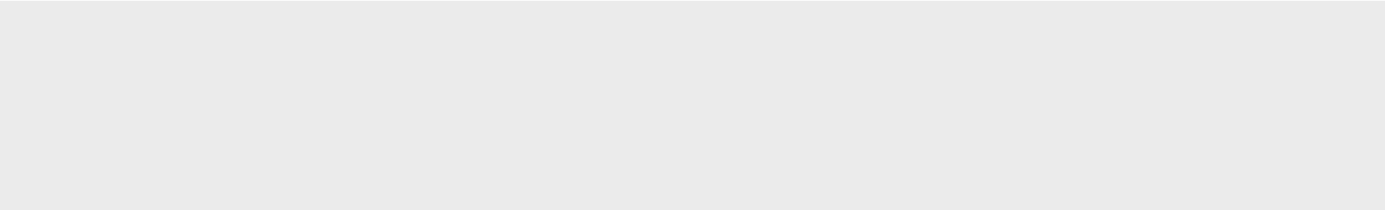 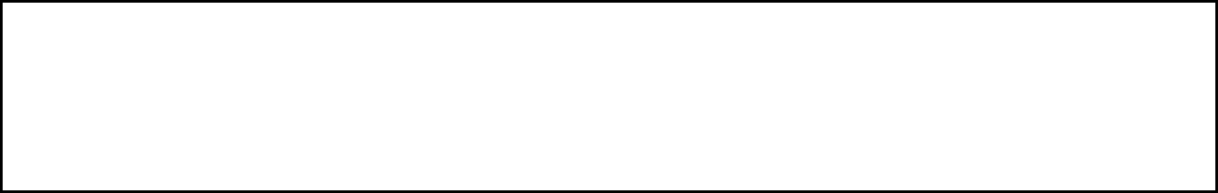 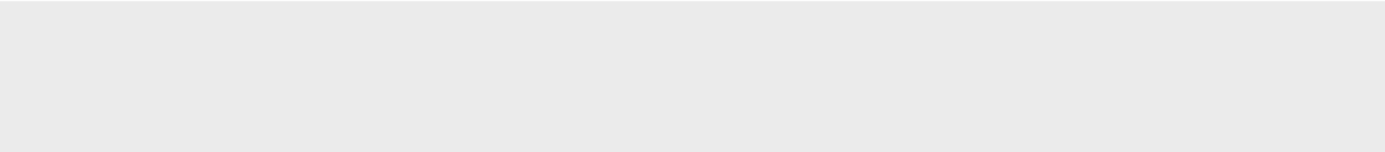 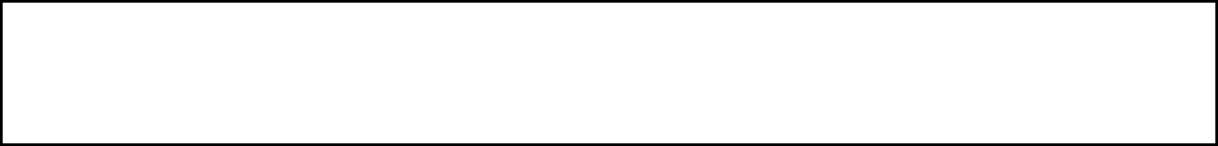 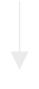 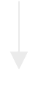 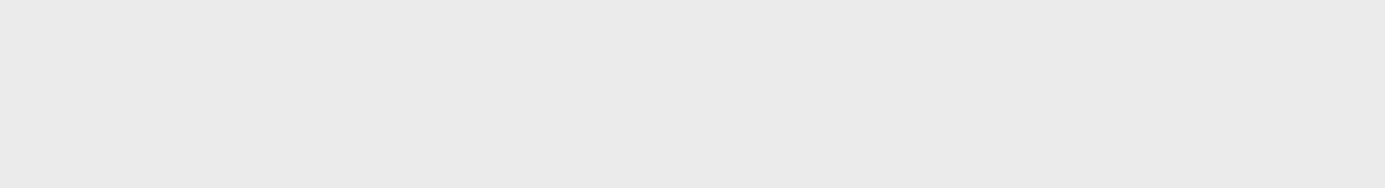 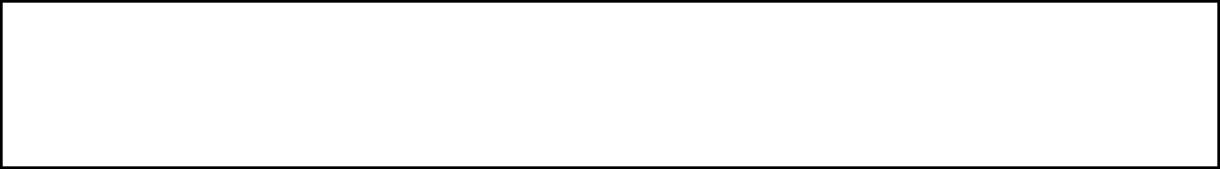 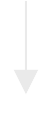 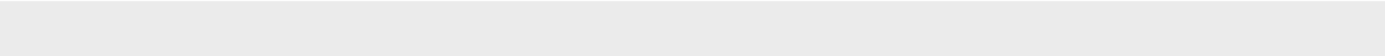 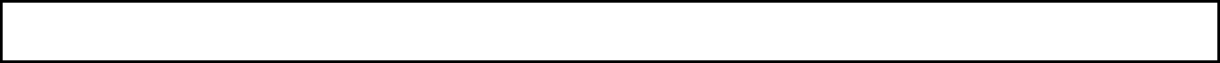 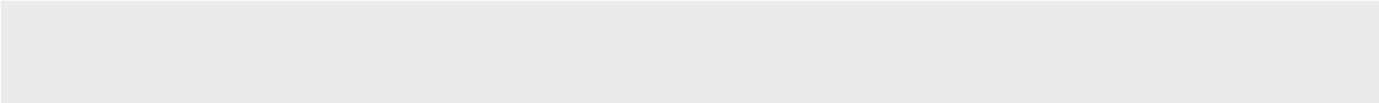 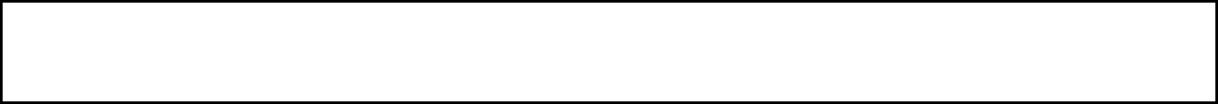 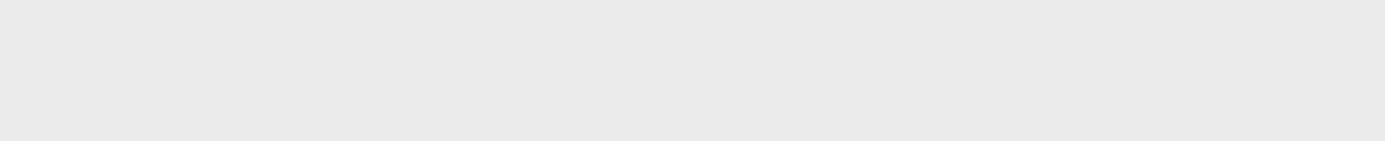 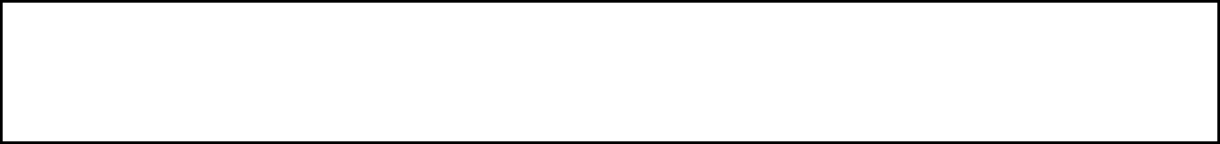 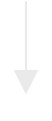 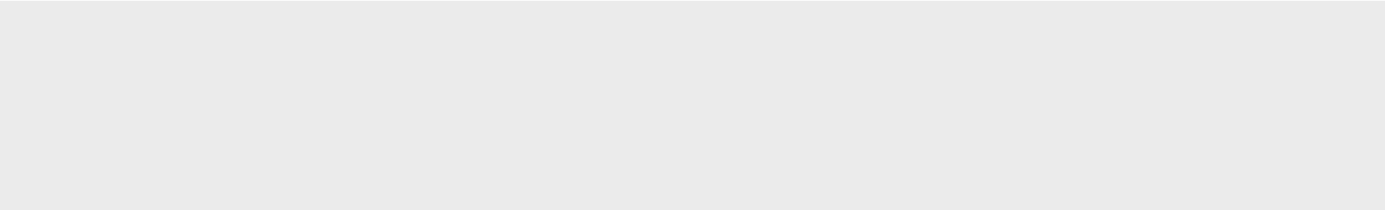 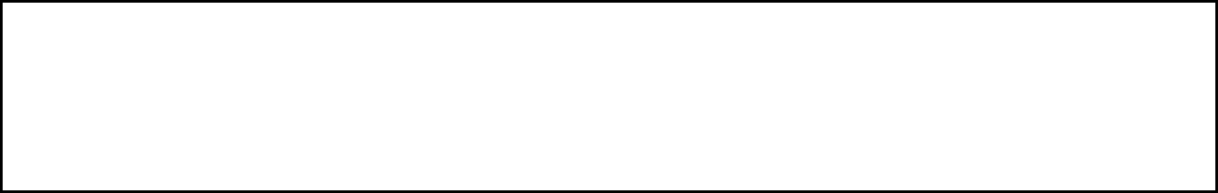 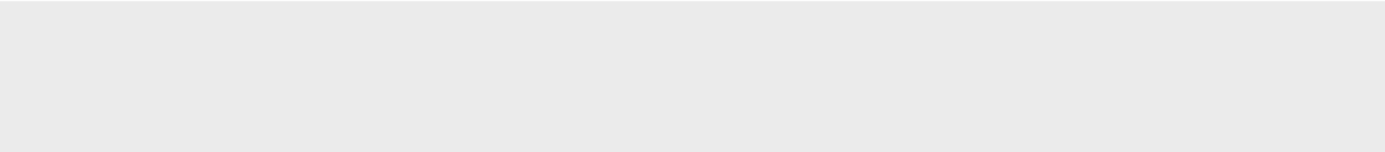 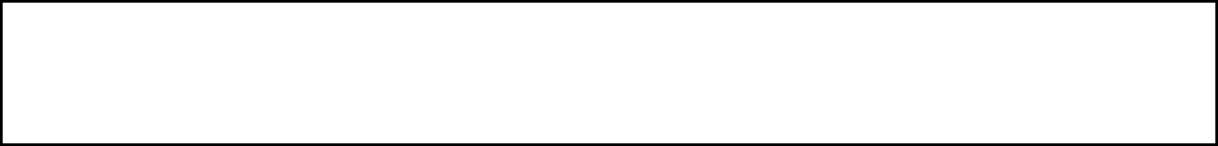 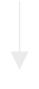 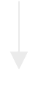 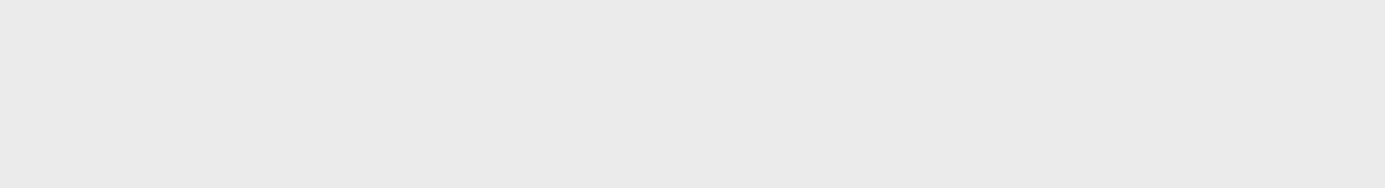 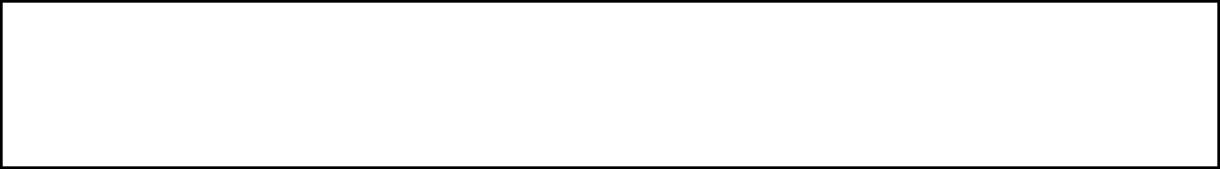 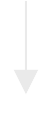 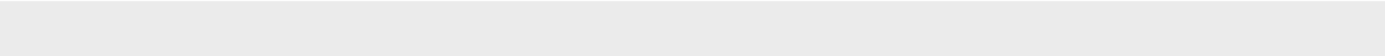 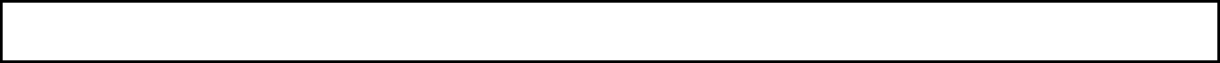 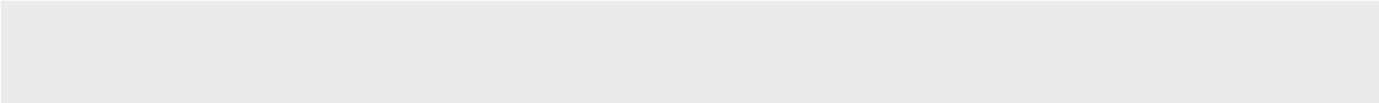 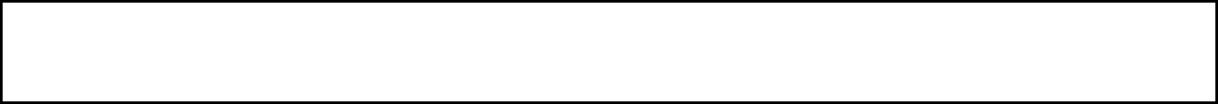 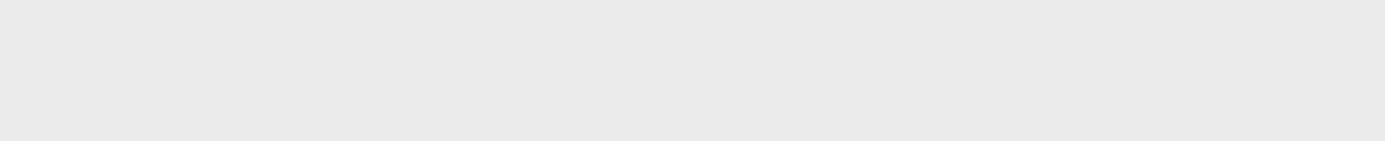 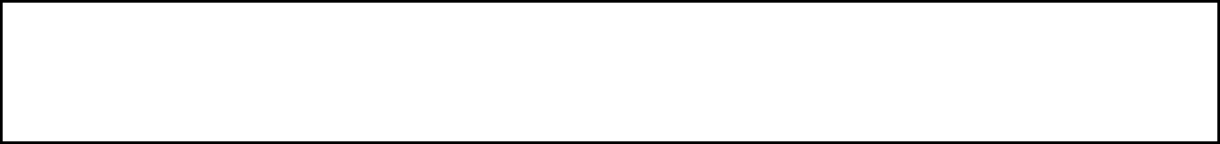 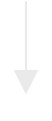 